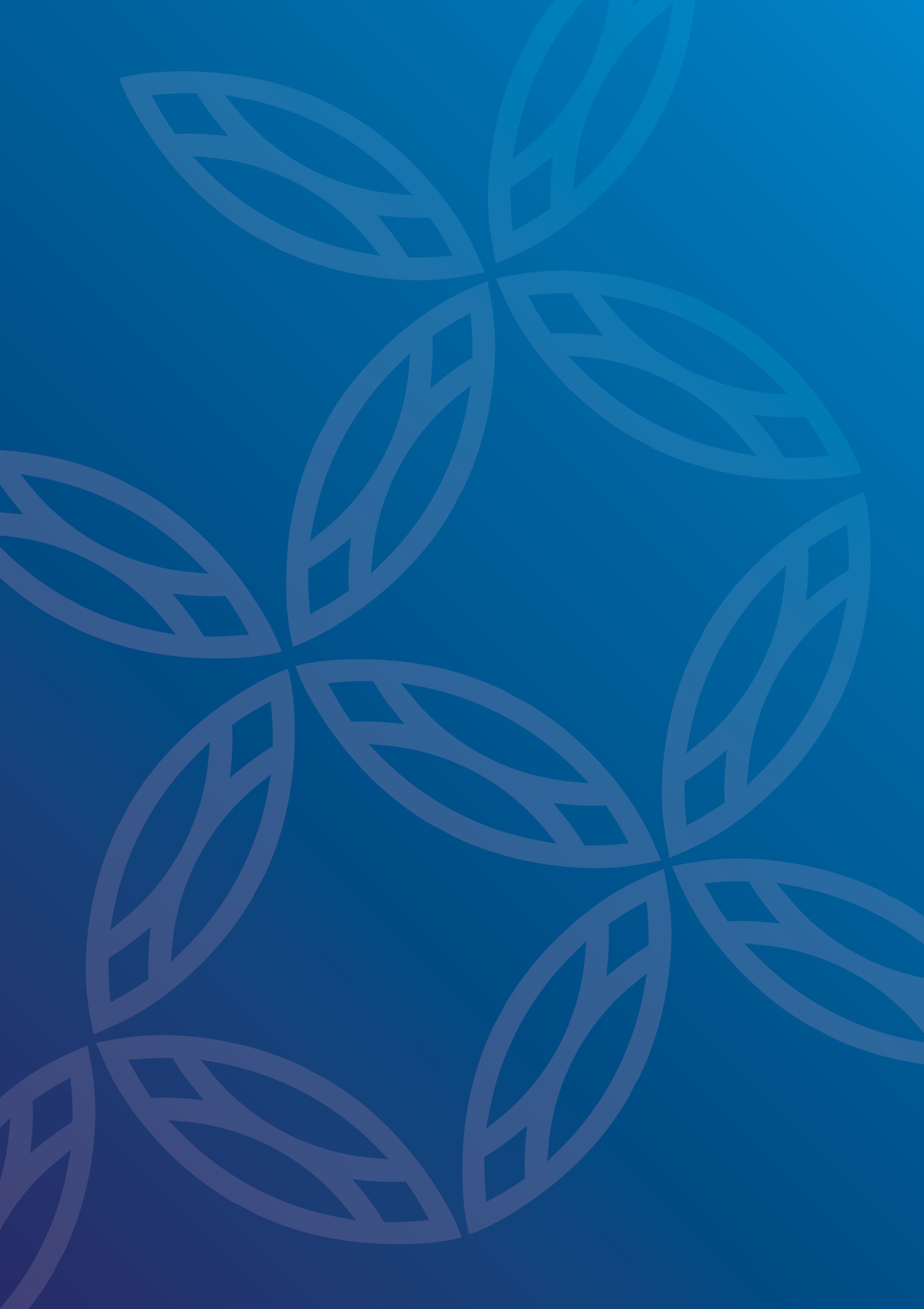 Children and Families Research FundPolicy Collaborator ExpectationsLast updated: 24 June 2021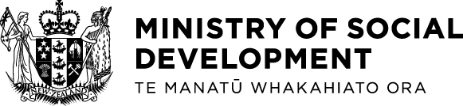 CFRF Policy Collaborator ExpectationsAs a CFRF policy collaborator you are agreeing to collaborate with an applicant.  It is important that this relationship is throughout the entirety of the project (approx. 12 months), to ensure that the research project adds value to individual policy agencies. As a minimum, it is expected that you will engage with the applicant in the following ways:Input into the proposal to the Children and Families Research Fund to  ensure  that clear links to current policy issues are demonstrated and that the proposal  relates to one or more of the areas in the  outcomes framework of the Government’s Child and Youth Wellbeing Strategy.Provide evidence that the proposal has been co-developed with you as the policy collaboratorProvide evidence of consideration of other stakeholders across government sector and sound management of potential implications for themInvolvement and completion of the peer review of progress reports 1 & 2, the final report and Policy BriefPeer review templates completed and submittedYou have engaged with your agency to notify them of the work being completed and when report is ready for publication assist in the promotion and communication to your agency and MinisterCompletion of the policy partner feedback template.Any involvement additional to the listed work above is at the discretion of the policy collaborator. Figure 1: Review process for Children and Families Research Fund final deliverables (final research report, policy brief and communications content)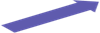 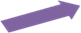 